MINISTRY OF EDUCATION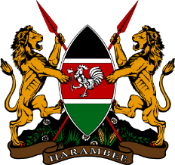 STATE DEPARTMENT OF EARLY LEARNING AND BASIC EDUCATIONSCHOOL YEAR REPORT FOR EARLY YEARS EDUCATIONINTRODUCTIONThis is an annual report giving an account of learner’s progress in achievement of competences, values, participation in community service learning and awareness of Pertinent and Contemporary Issues (PCIs). The report is issued by the school to every learner at the end of each grade to inform the learner and parents /guardians on learning progress as well as areas to improve on. The report should contain both qualitative and quantitative feedback.COMPONENTS OF A SCHOOL YEAR REPORTA school year report consists of the following components;General information on the learner which includes; year, learner’s date of birth, gender, learner grade and NEMIS numberAttendanceLearner’s performance level in various learning areas.Learner’s conduct and behaviourLearner’s achievement of core competencies and core valuesEvidence of learner’s participation in community service learning program(s).Validation by the school.INSTRUCTIONS AND GUIDELINES FOR FILLING THE SCHOOL YEAR REPORTRead all the instructions before filling this school year reportProvide accurate information Fill all the sections of school year report as per the guidelinesAfter filling discuss the content of this school year report with the learner’s parent/guardian.GUIDELINESGENERAL INFORMATIONThis section contains the following:Year: The calendar year for which the report is made.Learner’s name: Learner’s date of birth: The learner’s date, month and year of birth.Gender: Male, female or transgenderLearner’s grade: The grade for which the report is made.UPI Number: The Unique Personal Identifier (NEMIS) number.ATTENDANCEIndicate: the number of days the learner was present in each termthe number of days the learner was absent in each termthe total number of school days in that particular termLEARNER’S PERFORMANCE LEVELSExceeding Expectation (Performance level 4): The learner’s performance is well above the expected standard at the time of reporting. Meeting Expectation (Performance level 3):  The learner’s performance is at the expected standard at the time of reporting. Approaching Expectation (Performance level 2): The learner’s performance is on track towards the expected standard with the suggested support.Below Expectation (Performance level 1): The learner’s performance is below the expected standard and needs the suggested remedial support. Note, 1 to 4 does not represent scores and hence should not be used to rank learner’s performance.Teacher’s statement on the learner’s performance: For each strand describe what was done well, improvement needed and how the improvement can be achieved. LEARNER’S CONDUCT AND BEHAVIOURClassroom conduct: Remarks on general conduct of the learner with regard to learning experiences, general conduct and their performance.Work completion: Remarks on the learner’s ability to complete tasks and self-drive.Working with others: Remarks on the learner’s ability to interact with others in and out of the class.CORE COMPETENCIES AND CORE VALUESA description of learner’s achievement of core competencies, acquisition of core values during the year, improvement needed and how the improvement can be achieved.EVIDENCE OF PARTICIPATION IN COMMUNITY SERVICE LEARNING PROGRAMME(S)Indicate any community service learning programme(s) the learner has participated in during the year, what was done well, improvement needed and how the improvement can be achieved. PERTINENT AND CONTEMPORARY ISSUES (PCIS)A description of learner’s awareness of Pertinent and Contemporary Issues (PCIs) such as health related issues, life skills and values issues, and social economic issues. VALIDATIONThe School Year Report should be signed by the class teacher, head teacher and parent/guardian. The headteacher to stamp the document using the official school rubber stamp.	MINISTRY OF EDUCATIONSTATE DEPARTMENT OF EARLY LEARNING AND BASIC EDUCATIONSCHOOL YEAR REPORT FOR MIDDLE YEARS EDUCATIONGENERAL INFORMATIONLearner’s detailsSchool attendance detailsLEARNER’S ACHIEVEMENTAchievement in learning areasAchievement in Core CompetenciesLearner’s Conduct and BehaviourClass Teacher’s Feedback on Learner’s Acquisition of Core-Values Class Teacher’s Feedback on learner’s participation in Community Service Learning Program YEARLEARNER’S NAMEDATE OF BIRTHGENDERGRADENEMIS NUMBERTERM123NO. OF SCHOOL DAYS DAYS PRESENTDAYS ABSENTThe table below should guide the teacher in filling the performance rating column.The table below should guide the teacher in filling the performance rating column.The table below should guide the teacher in filling the performance rating column.Performance LevelPerformance LevelExceeding Expectation4Meeting Expectation3Approaching Expectation2Below Expectation1LEARNING AREASStrandsPerformance LevelTeacher’s Statement on Learner’s PerformanceMathematicsMathematicsMathematicsEnglishEnglishEnglishEnglishKiswahiliKiswahiliKiswahiliKiswahiliScience and TechnologyScience and TechnologyScience and TechnologyScience and TechnologySocial StudiesSocial StudiesSocial StudiesHome ScienceHome ScienceHome ScienceHome ScienceChristian Religious EducationChristian Religious EducationChristian Religious EducationChristian Religious EducationChristian Religious EducationHindu Religious EducationHindu Religious EducationHindu Religious EducationHindu Religious EducationHindu Religious EducationHindu Religious EducationHindu Religious EducationIslamic Religious EducationIslamic Religious EducationIslamic Religious EducationIslamic Religious EducationIslamic Religious EducationIslamic Religious EducationIslamic Religious EducationAgricultureConserving our environmentAgricultureDomestic animalsAgricultureGardening practicesCreative ArtsCreative ArtsCreative ArtsCreative ArtsCreative ArtsCreative ArtsCreative ArtsCreative ArtsCreative ArtsCreative ArtsCreative ArtsPhysical and Health EducationPhysical and Health EducationPhysical and Health EducationCore CompetenciesPerformance LevelTeacher’s CommentsCommunication and CollaborationCritical Thinking and Problem SolvingImagination and CreativityCitizenshipDigital LiteracyLearning to LearnSelf-EfficacyConduct and BehaviourTeacher’s ObservationsClassroom conduct(time management, listening, following instructions, participation, observing safety or any other)Work completion (meeting deadlines, neatness, legibility or any other)Working with others (cooperation, respect, communication, empathy or any other)Core valuesTeacher’s observationLoveResponsibilityRespectUnityPeacePatriotismSocial JusticeIntegrityClass Teacher’s Comment on Learner’s Awareness of Pertinent and Contemporary Issues (PCIs)